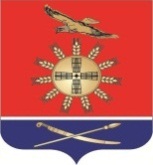 УПРАВЛЕНИЕ ОБРАЗОВАНИЯЗИМОВНИКОВСКОГО РАЙОНА ПРИКАЗот 29. 03. 2019г.                                                                                      № 111- ОД                           Об итогах  VIII  ученической научно-практической конференции    На  основании приказа  управления образования от 19.02.2019г.    №53 - ОД «О проведении VIII ежегодной ученической научно – практической конференции», в целях выявления, поддержки и сопровождения одарённых детей, 29.03.2019г. проведена VIII ученическая научно-практическая конференция.          В работе конференции приняли участие обучающиеся  4-11 классов из общеобразовательных организаций.          По итогам конференции  определены следующие победители:- Расопова Анастасия, Хытова Анастасия, обучающиеся МБОУ Зимовниковской СОШ №10 (руководитель -  Гаева  О.Н.), - Костюкова Дарья, обучающаяся МБОУ НОШ имени А.С. Пушкина (руководитель – Шатилова  С.В.),- Лохмачев Александр, обучающийся  МБОУ Мокро - Гашунской СОШ №7 (руководитель – Геращенко С.В.),- Алексеев Алексей, обучающиеся МБУ ДО ДДТ (руководитель -      Алексеева В.А.),- Айдинова Гульмира, обучающаяся МБОУ Северной КСОШ №13 (руководитель – Шкурина И.Н.),-  Куделина Кристина, Маруева Иман, обучающиеся МБОУ Красночабанской СОШ №14 (руководитель – Триголос Л.Н.)- Обучающиеся 6 класса МБОУ Савоськинской  СОШ №5 (руководитель –  Сакмарова О.И.),- Ширинов Илкин, обучающийся  МБОУ Верхне - Серебряковской СОШ №12 (руководитель – Микаилова М.С.),- Лазуткин Даниил, Федченко Андрей, обучающиеся МБОУ Кутейниковской казачьей СОШ №3 (руководитель – Шевченко  С.В.),- Шкурдалова Элеонора, обучающаяся МБОУ Зимовниковской  СОШ №10 (руководитель – Гуреева Л.А.),- Липявкина Кристина,  обучающаяся МБУ ДО ДДТ  (руководитель –   Собчук Н.П.),- Оспищев Андрей, обучающийся МБУ ДО ДДТ  (руководитель –    Оспищева Т.Б.),- Елимесова Алина, Мухаметьянова Лариса, обучающиеся  МБОУ Верхне - Серебряковской СОШ №12 (руководитель – Чекрыгина Л.И.).На основании вышеизложенного ПРИКАЗЫВАЮ:Наградить грамотами управления образования Зимовниковского района:-  победителей VIII  ученической научно-практической конференции;- педагогов, подготовивших победителей VIII  ученической научно-практической конференции.Руководителям общеобразовательных  организаций продолжить работу по выявлению и сопровождению одарённых и творческих детей.Контроль исполнения настоящего приказа возложить на заместителя начальника управления образования Зимовниковского района                     О.Н. Клименко.Начальник управления образованияЗимовниковского района                                                               Л.И. КулешоваПриказ подготовлен: Т.В. Торопчиной 